臺北市立大同高級中學109學年度第1學期(國中)第一次工作坊會議記錄時間：民國109年9月 3日(星期 四 )13 時 30 分地點：教務處外圓桌、辦公室出席人員：應出席 8 人，列席 1 人；實際出席 8人，列席 1 人（見簽到表）主席：劉冠鳳                                        記錄：黃淑恩主席致詞：今天麻煩各位夥伴進行教學計畫及教學進度討論。請依各年級分組討論。完成請依時限上傳並寄給紀錄彙整。業務報告：無提案討論：無臨時動議：無臺北市立大同高級中學國中部109學年度第1學期【國文】科【七】年級教學進度表臺北市立大同高級中學國中部109學年度第1學期【 國文】科【八 】年級教學進度表散會：民國109年9月 3日(星期 四 )16 時 30 分臺北市立大同高級中學109學年度第一學期教學計畫表臺北市立大同高級中學109學年度第一學期教學計畫表臺北市立大同高級中學109學年度第一學期教學計畫表班級：國中701~707 科目：國文 每週授課時數：5 任課教師：林香琴、楊方婷、邱筠芸、顏怡安班級：國中701~707 科目：國文 每週授課時數：5 任課教師：林香琴、楊方婷、邱筠芸、顏怡安班級：國中701~707 科目：國文 每週授課時數：5 任課教師：林香琴、楊方婷、邱筠芸、顏怡安班級：國中701~707 科目：國文 每週授課時數：5 任課教師：林香琴、楊方婷、邱筠芸、顏怡安項目項目內         容備註 教 學 目 標 教 學 目 標能正確寫出字形，讀出字音，了解字義。具備語言文字的表達能力。能閱讀且欣賞中國語文之美。能由文學作品中，培養人文素養及品德節操。 教 學 方 法 教 學 方 法口述法、問答法、討論法、ppt、寫作及閱讀。配合課程內容、授課時間增添教學方法。 教 材 內 容 教 材 內 容1.課文：白話文、文言文、近體詩、新詩一首、語文常識上下篇2.語文銜接教材、國文講義。課外閱讀測驗、成語補充。作文：強化習作、寫作方法、範例欣賞。 作 業 內 容 作 業 內 容課前預習生難字詞、作者背景。單元結束的討論與練習、習作。成語擂台、語文練功坊、作文。配合教學方式的事前準備。 評 量 方 式 評 量 方 式學習態度、作業繳交及上課情形。平時測驗及段考。口頭問答、習題討論。作文練習。 成 績 計 算 成 績 計 算1.三次定期考查。40％2.平時成績：日常考查30％ A隨堂測驗B平時測驗3.日常作業20％ A作文習作B課後練習4.學習態度10％ A教室常規B上課筆記C作業繳交情形               D考卷訂正E活動參與 學 生 準 備 事 項 學 生 準 備 事 項課前自動預習課文、生難字詞、作者。上課專心，隨時記重點，不懂的地方要勇於發問。考卷確實了解及訂正。按時交作業。 家 長 配 合 事 項 家 長 配 合 事 項督促孩子確實習作各項作業。檢查考卷是否確實訂正。了解學習狀況，以協助檢討改進。鼓勵孩子多閱讀圖書、期刊。月份星期週次一二三四五六日預　定　教　學　進　度
課（章、節）備註八月一31123456第一課8/31開學9/3-4高三第1次學測模擬考暨英聽測驗九月二78910111213第一課9/8-9國九第1次模擬考九月三14151617181920第二課9/19學校日(上午)九月四21222324252627第二課9/26補行上班上課(補10/2)九月五2829301234第三課10/1-2中秋節放假九月六567891011第三課/自學一10/7-8國九第一次定期考10/9國慶日放假十月七12131415161718語常一/第四課10/12-13高中部及國七八第一次定期考10/14-16國九戶外教育旅行十月八19202122232425第四課10/24大考中心第1次全國英聽考試十月九2627282930311第五課十月十2345678第五課11/2-3高三第2次學測模擬考十一月十一9101112131415第六課11/13上午運動會決賽，下午校慶總預演11/14(六)校慶十一月十二16171819202122第六課/第七課11/16(一)校慶補假十一月十三23242526272829第七課/自學二十一月十四30123456語常一/第八課12/2-3高國中第二次定期考十二月十五78910111213第八課12/10-11國八隔宿露營12/12大考中心第2次全國英聽考試十二月十六14151617181920第九課12/15-16高三第3次學測模擬考十二月十七21222324252627第九課12/23-24國九第2次模擬考十二月十八28293031123第十課12/30-31高三期末考暨藝能科考試1/01元旦放假十二月十九45678910第十課/自學三一月二十11121314151617自學三/複習一月二一18192021222324國中部第三次定期考1/18-19高一二及國中部第三次定期考1/20休業式1/22-23大學學測臺北市立大同高級中學109學年度第一學期教學計畫表臺北市立大同高級中學109學年度第一學期教學計畫表臺北市立大同高級中學109學年度第一學期教學計畫表班級： 國 八 科目： 國文 每週授課時數：5 任課教師：劉冠鳳、潘亮君、洪瑜珮班級： 國 八 科目： 國文 每週授課時數：5 任課教師：劉冠鳳、潘亮君、洪瑜珮班級： 國 八 科目： 國文 每週授課時數：5 任課教師：劉冠鳳、潘亮君、洪瑜珮班級： 國 八 科目： 國文 每週授課時數：5 任課教師：劉冠鳳、潘亮君、洪瑜珮項目項目內         容備註 教 學 目 標 教 學 目 標認知方面：1.瞭解作者生平概略、作品風格特色及創作動機。          2.辨別各課生字難詞的形、音、義。          3.明白各課文章結構、大意、及寫作技巧。能力方面：1.能分析文章脈絡、掌握重點、主旨內涵，並運用正確詞彙、            佳句於文章寫作。          2.印證文章內容及所傳達主旨意涵於日常生活中，擴大思考層            面及鍛鍊健全心智。情意方面：1.提升學習國文的動機及興趣。          2.體認豐富的文學內涵。          3.引發廣泛的閱讀興趣。          4.培養倫理觀念，闡發關懷與尊重。          5.涵化文學真善美於心，陶冶尊重生命的情操。 教 學 方 法 教 學 方 法視各單元內容需要，酌用下列教學方式：講述：作者、課文、結構分析提問：課堂隨機問答、提問教學討論：分組討論分享、學習共同體啟發：啟發相關經驗提示：課程相關資料欣賞：影音輔助教材發表：朗誦美讀、作業成果表現、吟唱歌詠、戲劇演釋8. 自學：相關讀物介紹、課後閱讀 教 材 內 容 教 材 內 容康軒版第三冊國文課本、習作課程相關補充資料學習單4.第三冊講義5.作文參考資料 作 業 內 容 作 業 內 容課前預習、蒐集相關資料書寫國字注音、課本應用練習、習作、補充、學習單訂正隨堂紙筆測驗4.相關文類題型寫作練習5.書寫課程講義、閱讀測驗 評 量 方 式 評 量 方 式課堂學習態度、上課筆記、課堂問答反應分組表現、學習共同體之討論與發表作業、學習單結果呈現隨堂紙筆測驗單元學習效果評量 成 績 計 算 成 績 計 算1.三次段考成績佔百分之四十2. 紙筆測驗佔百分之三十、作業成績佔百分之二十、學習態度佔百分之十 學 生 準 備 事 項 學 生 準 備 事 項1.課前預習                      2.課堂認真聽講、主動回答問題及提問3.積極參與分組討論與表達意見    4.按時且用心完成各項作業5.仔細檢視與複習學習成果 家 長 配 合 事 項 家 長 配 合 事 項請督促孩子「按時寫作業與複習課業」陪同「閱讀」協助蒐集相關資料適時給予美感經驗關心與聆聽  月份星期週次一二三四五六日預　定　教　學　進　度
課（章、節）備註八月一31123456第二課古體詩選8/31開學9/3-4高三第1次學測模擬考暨英聽測驗九月二78910111213第二課古體詩選9/8-9國九第1次模擬考九月三14151617181920第一課白靈新詩選9/19學校日(上午)九月四21222324252627第一課白靈新詩選，自學一世說新語選9/26補行上班上課(補10/2)九月五2829301234自學一世說新語選10/1-2中秋節放假九月六567891011月考複習10/7-8國九第一次定期考10/9國慶日放假十月七12131415161718語文天地一10/12-13高中部及國七八第一次定期考10/14-16國九戶外教育旅行十月八19202122232425語文天地一，第四課田園之秋選10/24大考中心第1次全國英聽考試十月九2627282930311第四課田園之秋選十月十2345678第五課五柳先生傳11/2-3高三第2次學測模擬考十一月十一9101112131415第五課五柳先生傳11/13上午運動會決賽，下午校慶總預演11/14(六)校慶十一月十二16171819202122第六課我在圖書館的一天11/16(一)校慶補假十一月十三23242526272829第六課我在圖書館的一天，月考複習十一月十四30123456月考複習12/2-3高國中第二次定期考十二月十五78910111213語文天地二12/10-11國八隔宿露營12/12大考中心第2次全國英聽考試十二月十六14151617181920第七課愛蓮說12/15-16高三第3次學測模擬考十二月十七21222324252627第七課愛蓮說12/23-24國九第2次模擬考十二月十八28293031123第八課鳥12/30-31高三期末考暨藝能科考試1/01元旦放假十二月十九45678910第八課鳥，第九課冬陽一月二十11121314151617第九課冬陽，月考複習一月二一18192021222324第三次定期考1/18-19高一二及國中部第三次定期考1/20休業式1/22-23大學學測臺北市立大同高級中學109學年度第一學期教學計畫表臺北市立大同高級中學109學年度第一學期教學計畫表臺北市立大同高級中學109學年度第一學期教學計畫表班級：國9  科目：國文    每週授課時數：五節   任課教師：林仙珠、黃淑恩、楊方婷、王惠玲班級：國9  科目：國文    每週授課時數：五節   任課教師：林仙珠、黃淑恩、楊方婷、王惠玲班級：國9  科目：國文    每週授課時數：五節   任課教師：林仙珠、黃淑恩、楊方婷、王惠玲班級：國9  科目：國文    每週授課時數：五節   任課教師：林仙珠、黃淑恩、楊方婷、王惠玲項目項目內         容備註 教 學 目 標 教 學 目 標認知方面：1.瞭解作者生平概略、作品風格特色、及創作動機。          2.明白各單元（課）文章結構、大意、及寫作技巧。          3.辨別各單元（課）生字難詞的形、音、義。能力方面：1.能分析文章脈絡、掌握重點、主旨內涵，並運用正確詞彙、佳句於文章寫            作。          2.正確書寫各種基本文類書信。          3.印證文章內容及所傳達主旨意涵於日常生活中，擴大思考層面及鍛鍊健全            心智。情意方面：1.提升學習國文的動機及興趣          2.體認我國豐富的文學內涵3.引發廣泛的閱讀興趣 4.培養倫理觀念，闡發「愛與尊重」的人文終極關懷          5.涵化文學真善美於心，陶冶尊重生命的情操 教 學 方 法 教 學 方 法視各單元內容需要，酌用下列教學方式：1.講述：作者、課文、結構分析比較      2.提問：課堂隨機問答3.啟發：啟發相關經驗                  4.提示：資料來源5.欣賞：影音輔助教材                  6.討論：分組討論分享7.發表：朗讀、作業成果表現、多元演釋  8.自學：相關讀物介紹，課後閱讀 教 材 內 容 教 材 內 容1.國九翰林版國文課本及習作  2.作文學習單  3.國文主題學習單補充 作 業 內 容 作 業 內 容1.課前預習或蒐集資料     2.熟讀單元（課）課文，明瞭生字難詞    3.完成課本應用練習及習作4.紙筆測驗訂正5.相關文類題型寫作練習 評 量 方 式 評 量 方 式1.隨堂紙筆測驗    2.課堂問答反應態度  3.學習單、作業呈現    4.作業繳交準時度 成 績 計 算 成 績 計 算1.定期評量成績佔百分之四十  2.平時成績佔百分之六十(紙筆測驗30%  作業20%    學習態度10%) 學 生 準 備 事 項 學 生 準 備 事 項1.每天精神飽滿到校   2.課前預習  3.課堂上認真聽講4.確實完成並繳交各項作業   5.由單元測驗自省學習成果 家 長 配 合 事 項 家 長 配 合 事 項1.正面肯定語文學習陶冶心靈的功能2.與學生分享課堂上的學習內容或補充資料3.進一步啟發相關經驗4.共讀學生紙筆創作，並鼓勵學生發表創作5.協助指導學生蒐集相關資料6.督導學生學業成就是否表現穩定7.協助進行相關補救教學8.國文任課老師連絡電話25054269#311(人文科辦公室)若老師上課中請留言。一二三四五六日八月一31123456複習第一~第二冊8/31開學9/3-4高三第1次學測模擬考暨英聽測驗九月二78910111213第一課故鄉的桂花雨9/8-9國九第1次模擬考九月三14151617181920第二課生於憂患死於安樂9/19學校日(上午)九月四21222324252627第三課詞選9/26補行上班上課(補10/2)九月五2829301234第三課詞選10/1-2中秋節放假九月六567891011第一~三課複習10/7-8國九第一次定期考10/9國慶日放假十月七12131415161718第一次定期評量檢討第四課土10/12-13高中部及國七八第一次定期考10/14-16國九戶外教育旅行十月八19202122232425第四課土第五課良馬對10/24大考中心第1次全國英聽考試十月九2627282930311第五課良馬對十月十2345678第六課大明湖11/2-3高三第2次學測模擬考十一月十一9101112131415第六課大明湖第七課習慣說11/13上午運動會決賽，下午校慶總預演11/14(六)校慶十一月十二16171819202122第七課習慣說第八課青鳥就在身邊11/16(一)校慶補假十一月十三23242526272829第八課青鳥就在身邊第四~八課複習十一月十四30123456第二次定期評量檢討第四~八課複習12/2-3高國中第二次定期考十二月十五78910111213第九課與宋元思書12/10-11國八隔宿露營12/12大考中心第2次全國英聽考試十二月十六14151617181920第三~四冊複習12/15-16高三第3次學測模擬考十二月十七21222324252627第十課豬血糕12/23-24國九第2次模擬考十二月十八28293031123第十一課寄弟墨書12/30-31高三期末考暨藝能科考試1/01元旦放假十二月十九45678910第十二課射鵰英雄傳――智鬥書生一月二十11121314151617語文常識 應用文――對聯第九課~十二課及語文常識複習一月二一18192021222324第三次定期評量1/18-19高一二及國中部第三次定期考1/20休業式1/22-23大學學測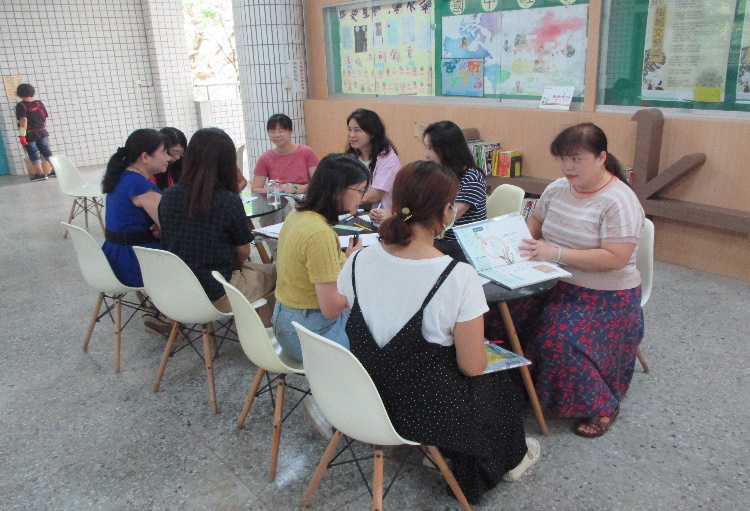 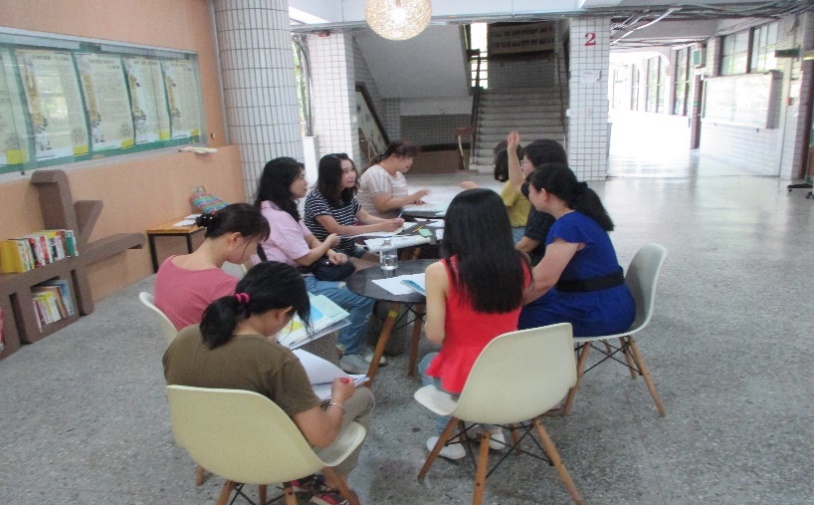 教材檢視提出個人想法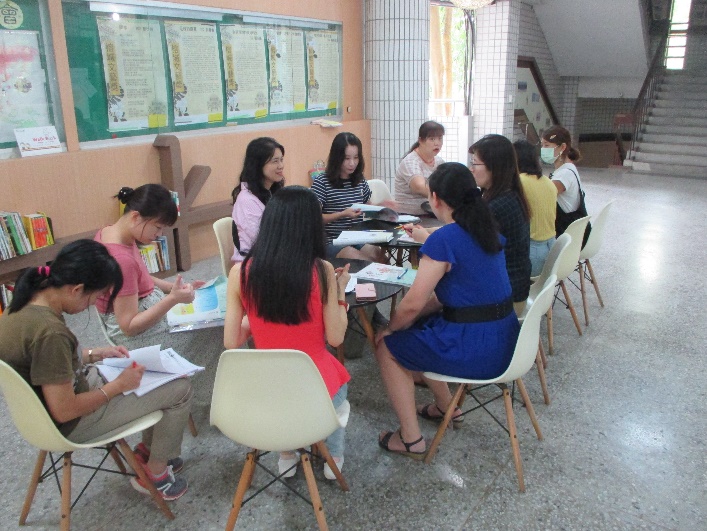 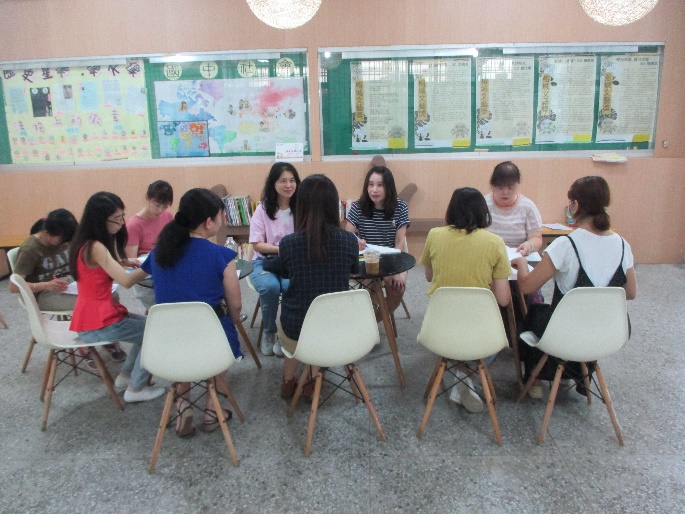 分各年段討論協調彼此進度協調彼此進度